Муниципальное казенное общеобразовательное учреждение«Элисенваарская средняя общеобразовательная школа»(МКОУ «Элисенваарская СОШ»)186720 Республика Карелия, Лахденпохский р-н, п. Элисенваара, ул. Школьная, д.7,тел/факс (814)50 33-651, elis-ch-37@yandex.ruХод урока:I. Изучение нового материала. (30 мин)С помощью тетради повторите конспекты за курс физики 7-9 классов.II. Закрепление пройденного материала. (30 мин). Решите тест: А1. Человек идет со скоростью 5 км/ч относительно вагона по направлению движения поезда, который движется со скоростью 20 км/ч относительно земли. Чему равна скорость движения человека относительно земли?1) 5 км/ч	2) 20 км/ч	3) 15 км/ч	4) 25 км/чА2. Акула, масса которой 250 кг, плывет со скоростью 4 м/с. Чему равна ее кинетическая энергия?1) 2000 Дж	2) 1000 Дж	3) 500 Дж	4) 62,5 ДжА3. Среднее время разряда молнии 0,002 с. Чему равен заряд, проходящий по каналу молнии, если сила тока в нем равна 2 · 103 А?1) 0,1 Кл	2) 2,2 Кл	3) 4 Кл	4) 10 КлА4. Чем отличаются друг от друга изотопы хлора 36Cl и 37Cl?1) числом электронов в оболочке атома		2) числом протонов в ядре атома
3) числом нейтронов в ядре атома			4) числом электронов в ядре атомаА5. Спутник вращается по круговой орбите вокруг Земли. Как изменяются потенциальная и кинетическая энергия спутника во время полета? 1) периодически уменьшаются и увеличиваются
2) не изменяются
3) потенциальная энергия постоянна, а кинетическая периодически уменьшается и увеличивается
4) кинетическая энергия постоянна, а потенциальная периодически уменьшается и увеличиваетсяА6. Тело падает свободно без начальной скорости. Через сколько времени после начала движения его скорость будет равна 10 м/с? (Сопротивлением воздуха пренебречь, g = 10 м/с2.) 1) через 0,5 с		2) через 1 с		3) через 5 с		4) через 10 сA7. Дано уравнение координаты точки: х = 2 + 3t − 6t2 Какой вид имеет уравнение скорости для1) v = 3 − 6t		2) v = 2 − 12t		3) v = 3 − 12t		4) v = 2 − 6tA8. По прямолинейному шоссе в одном направлении едут грузовой автомобиль со скоростью 10 м/с и легковой со скоростью 20 м/с. Чему равна скорость легкового автомобиля в системе отсчета, связанной с грузовым автомобилем?1) 10 м/с	2) 15 м/с	3) 20 м/с	4) 30 м/сА9. Человек массой 50 кг, сидя на озере в лодке массой 200 кг, подтягивает к себе с помощью веревки вторую лодку массой 200 кг. Какое расстояние пройдет первая лодка за 10 с? Сила натяжения веревки 100 Н. (Сопротивлением воды пренебречь.)1) 20 м	2) 25 м	3) 40 м	4) 50 мА10. Почему в опыте Резерфорда большая часть α-частиц свободно проходит сквозь фольгу, испытывая малые отклонения от прямолинейных траекторий?1) электроны имеют малую по сравнению с α-частицей массу
2) Ядро атома имеет положительный заряд
3) Ядро атома имеет малый по сравнению с атомом размер
4) α-частицы имеют большую по сравнению с Ядрами атомов массу B1. Спираль электроплитки при прохождении через нее в течение 1 мин тока 4 А выделяет 52,8 кДж энергии. Сечение спирали 0,1 мм2, удельное сопротивление материала спирали 1,1 Ом·мм2/м. Чему равна длина спирали? (пишем решение)В2. Мяч брошен вертикально вверх со скоростью 30 м/с. Через сколько секунд мяч достигнет максимальной высоты? (Сопротивлением воздуха пренебречь.) (пишем решение)Класс9Адрес для отправки выполненного задания+79214580631 личным сообщением https://vk.com/anna_dashkevichПредмет ФизикаАдрес для отправки выполненного задания+79214580631 личным сообщением https://vk.com/anna_dashkevichУчительСолохина А.П.Время консультаций14.00 ч – 17.00 ч. /+79214580631Дата проведения урока 27 и 29.05.2020г (по расписанию)Срок сдачи на проверку/срок изучения14.05 до 19:00 отправить фотографию (сообщение) / при отсутствии сети «Интернет» принести в школу тетрадь до 15.05Тема урокаПовторение материала курса физики 7-9 классов.Срок сдачи на проверку/срок изучения14.05 до 19:00 отправить фотографию (сообщение) / при отсутствии сети «Интернет» принести в школу тетрадь до 15.05Свойства тел, и их измененияФизические величиныОбозначения Единицы измеренияФормулаПротяженность (линейный размер)длинаа,в,с,h l,х,y,zмПоверхностьплощадьSм2S=a*bВместимостьобъёмV,vм3V=S*hПоложение в пространствекоординатаx,y,z,мИзменение положенияперемещение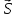 мSx = хк - х0 – проекция перемещения на ось ОХБыстрота изменения положенияСкорость при равномерном движении,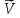 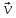 м/сVx = Sx/Δt – проекция скорости на ось ОХБыстрота изменения скоростиУскорение при равноускоренном движении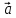 м/с2Δ/Δt, где – мгновенная скорость в момент времени tИнертность (способность изменять скорость при взаимодействии)массаM, mкгВзаимодействие сила, 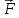 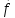 Н (кг*м/с2)=m*Изменение линейного размерадеформацияΔl, xмВзаимодействие тела с Землёйсила тяжеститяжНтяж =m*gВзаимодействие частей тела при деформациисила упругостиупрНFупр =k*ΔlСпособность сохранять форму и размеры при внешнем воздействиижесткостьkН/мСпособность соприкасающихся поверхностей, противодействующая изменению положения тела.коэффициент тренияµВзаимодействие соприкасающихся поверхностей, противодействующая изменению положения тела.сила трениятр НFтр=µ*N,N – силы взаимодействия тел, перпендикулярная поверхности взаимодействия Взаимодействие тел, перпендикулярное соприкасающимся поверхностямдавлениеpПа(Н/м2)p=F/SДействие верхних слоёв жидкости на нижние, вследствие притяжения к Земле.гидростатическое давлениеpПаp=ρ*g*hДействие жидкости или газа на помещенное в них тело.сила АрхимедаАНFA=ρ*g*VДействие на тело, закреплённое в точкемомент силы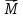 Н*мM=F*lКратчайшее расстояние от точки закрепления тела, до линии действия силыплечо силыlмВекторная характеристика состояния движущегося тела, или системы движущихся, взаимодействующих телимпульс 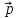 кг*м/сp=m*vСкалярная характеристика изменения положения тела при взаимодействиимеханическая работаAДж(Н*м2)A=** cos α, где α – угол между векторами и Способность движущегося тела совершать механическую работуМеханическая кинетическая энергияK, EkДжK=m*v2/2Способность тела совершать механическую работу при взаимодействии с ЗемлёйМеханическая потенциальная энергия в поле тяжестиП, EПДжП=m*g*hСпособность деформированного тела совершать механическую работу при взаимодействии его частей между собойМеханическая потенциальная энергия упруго деформированного телаЕупрДжП=k*x2/2